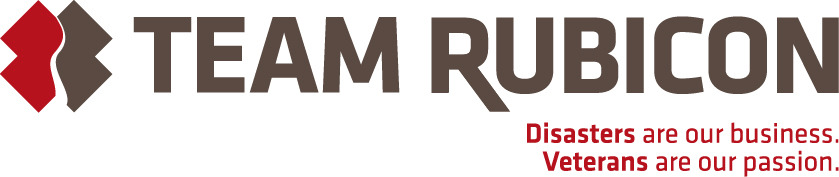 Application PackOperations Coordinator: 6 Month Fixed Term ContractClosing date for applications: 08/05/17Response date successful or otherwise: 16/05/17Team Rubicon recruits, trains, equips, and deploys teams of ex-servicemen and women, as well as first responders and like-minded civilians, to aid in disaster response and recovery.  By helping those affected by hurricanes, floods, earthquakes, and other disasters in the UK and abroad, members of Team Rubicon find a renewed sense of purpose post military or emergency service.During missions, our volunteers develop a great sense of camaraderie and solidarity with each other.  Between response efforts, we bring our members together for training, social activities and to conduct service projects within the community.Team Rubicon is a relatively new charity in the UK having been founded in the USA 7 years ago. Team Rubicon has a unique culture that requires individuals foolish enough to think they can change the world, and smart enough to have a chance. Every day is a challenge, but every month brings new opportunities for an organisation that is quickly becoming a household name.Team Rubicon offers competitive salary and benefits, as well as the opportunity to change the world of disaster relief and veteran reintegration. Only the most awesome candidates should apply and we are delighted to invite applicants from the military, civilian and emergency service backgrounds alike.To be in with a chance of joining our team please complete the application form to show us how you are the ideal solution to our needs. Big yourself up in the Supporting Statement and email to: pickmepickme@TeamRubiconUK.orgFind out more about us:	Team Rubicon UKFind PurposeTwitterFacebookDomestic Operations and Training ManagerKey ResponsibilitiesPlanning and delivery of Service Projects throughout the UK. Minimum 5 during tenure.Day to day oversight of TRUK expansion into the Regions. This includes but is not restricted to the recruiting of TRUK members into voluntary staff positions, creation of “how to guides” and provision of advice and supervision of delegated tasks.Seeking out and loading of volunteers onto specialty courses delivered by external providers.Planning, mobilisation, oversight and demobilisation of volunteers on partnered operations.Training, manning and conduct of the TRUK Operations room during a significant deployment.Demobilisation plan for those returning from operations.Planning and delivery of a minimum of 3 workshops.Support to other Ops managers as and when required. This role has the potential to require frequent national, and infrequent international travel based on operational requirement.Person Specification	Job TitleOperations CoordinatorContract6 month fixed term contractSalary£20,000 pa Pro RataReporting toDirector of Field OperationsDirect ReportsNone at presentLocationChilmark, Nr SalisburyKnowledge & QualificationsKnowledge & QualificationsEssentialDesirableA’levels or equivalent qualificationDegree, preferably in disaster managementExperienceExperienceEssentialDesirableUse of IT applications including all Microsoft Office applications, Google Apps, and BoxExperience of working in, with or knowledge of, the military or emergency services Project management experience working in small teams with limited resourcesExperience in the formal selection, training and mentoring of adultsExperience of working independently from an HQ/Field OfficeSkills and AttributesSkills and AttributesEssentialDesirableAdept at delegating and supervising subordinatesWorking in a charity – preferably one related to the rapid onset of disasters and / or military background. Previous Team Rubicon engagement a real bonusDelivery focused and self-motivatedInitiativeEngaging – can communicate across a broad spectrum, articulate – both on paper and orallyAbility to present confidently to a range of audiencesEffective at planning and prioritising across multiple work streamsLeadership and Management – the successful applicant will need to coordinate their activity across the Ops and wider organisation and draw resources from a diverse pool of individuals who are a combination of paid, part-time, interns and volunteersPatient, empathetic, compassionate, good team player with strong work ethic.Strong interpersonal skills and ability to work with colleagues, the public and external stakeholders at all levelsExcellent verbal and written communication – particularly the ability to convey an idea succinctly under pressureSense of humorAlmost limitless flexibilityEmotional resilienceSpecial RequirementsSpecial RequirementsAvailability and willingness to travel within the UK at little to no noticeAvailability and willingness to travel within the UK at little to no noticeWillingness to deploy on international operations in support of Team Rubicon’s overall strategy when requiredWillingness to deploy on international operations in support of Team Rubicon’s overall strategy when requiredThe person filling this position may be required to complete training courses as recommended and made available by TRG The person filling this position may be required to complete training courses as recommended and made available by TRG Employment rights to work in the UKEmployment rights to work in the UKFull UK driving licenseFull UK driving license